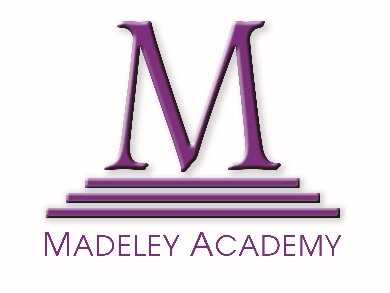 Madeley AcademySixth Form Internal ApplicationSeptember 2024Signed: 							    Parent/CarerNo guarantee of a place can be made to any Madeley Academy student who has not returned this application form to Mrs Holbrook by Friday 27 October 2023Student Personal Information Student Personal Information Surname:Male/FemaleForename(s):Date of Birth:Address:Postcode:Address:Postcode:Parent/Carer Contact N°:Parent/Carer Contact N°:Parent/Carer Email Address:Parent/Carer Email Address:Student Mobile N°:Student Mobile N°:Student Personal Email Address: (Not school)Student Personal Email Address: (Not school)Early Indication of Preferred Courses/CareerPlease indicate the subjects/courses you may be interested in studying from the list provided in the Sixth Form Information Booklet, and record any future career aspirationsI am interested in a career in: